Група: 2М-2Предмет: Фізична культура Урок № 64        Дата:  19.03.2020Модуль: Легка атлетикаКомплекс спеціально бігових вправ: https://www.youtube.com/watch?v=tz2TOMqE8YQ1. Біг з приставними кроками.(ліва права сторона) 2. Біг з високим підніманням колін – 2 по 15м. 3. Біг із закиданням п’яток на зад. 2 по 15м. 4. Біг на прямих ногах руки на пояс. 2 по 15м. 5. Оленячий біг. 2 по 15. 6. Біг з прискореннями. 3 по 15м. 7. Ходьба в присяді поєднані з бігом. 2 по 15м 8. Стрибки в поєднанні з бігом. 2 по 15 м. 9. Біг-прискорення  3 по 15 м. 10. Біг у середньому темпі. 2хв.заміряти пульс(ЧСС) За 10 сек. × 6 =150-180 уд./хвСтрибок у довжину з місця  https://www.youtube.com/watch?v=-FCpkqrKIAg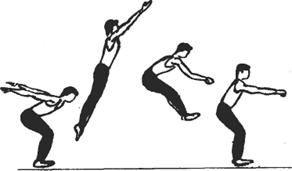 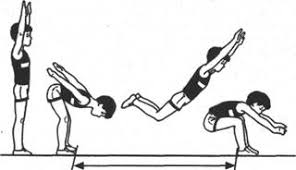 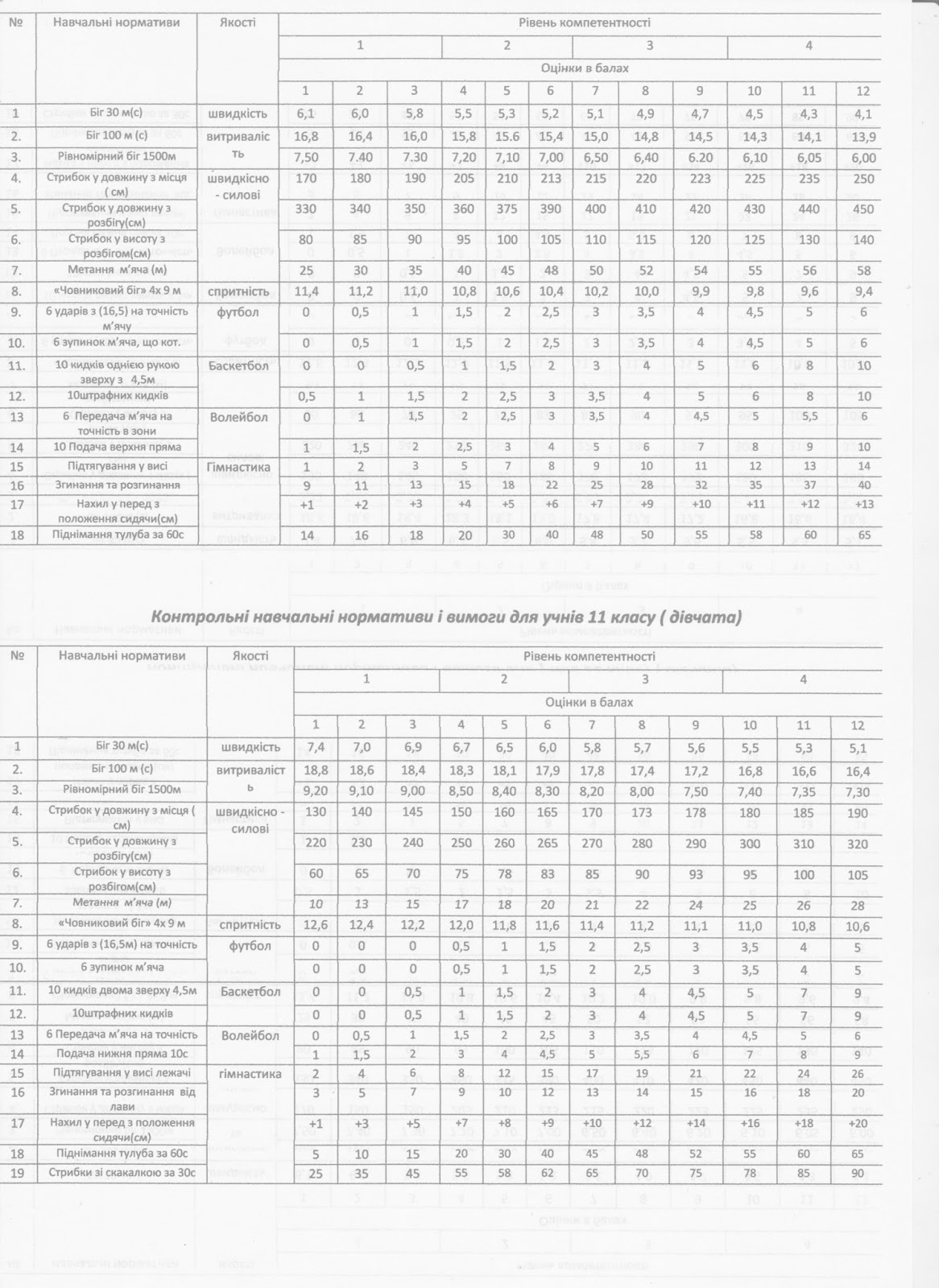 